 Calamiteitenformulier 2019-2020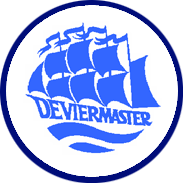 Naam leerling: 	……………………………………………………………………………………………………………..Adres			……………………………………………………………………………………………………………..Woonplaats		……………………………………………………………………………………………………………..Geboortedatum	……………………………………………………………………………………………………………..Wie kunnen we bellen in geval van nood?Telefoonnummer van ……………………………	nummer: ……………………………Telefoonnummer van ……………………………	nummer: ……………………………Telefoonnummer van ……………………………	nummer: ……………………………Telefoonnummer van ……………………………	nummer: ……………………………Telefoonnummer van ……………………………	nummer: ……………………………Telefoonnummer van ……………………………	nummer: ……………………………Telefoonnummer van ……………………………	nummer: ……………………………Huisarts:	……………………………….....		nummer: ……………………………Tandarts:	…………………………………..		nummer: ……………………………Datum laatste inenting tegen Tetanus (i.v.m. straatvuil):		…………………………………………………………………………Ziektekosten verzekering bij:		…………………………………………………………………………Polisnummer:				…………………………………………………………………………Mijn kind is overgevoelig voor de volgende zaken: Medicijnen (naam):				…………………………………………………………………………Ontsmettingsmiddelen (naam):			…………………………………………………………………………Smeerseltjes tegen bv. insectenbeten (naam):   …………………………………………………………………………Pleisters (type/merk):				…………………………………………………………………………Overig:						…………………………………………………………………………Ruimte voor zaken die hierboven niet genoemd zijn:			…………………………………………………………………………………………………………………………………………………………………………………………………………………………………………………………………………………………………………Toestemming tot handelswijze “kind wordt ziek of raakt gewond op school”:Het kan voorkomen dat uw kind gezond naar school gaat en tijdens de schooluren ziek wordt, zich verwondt, door een insect wordt geprikt of iets dergelijks. In zo’n geval zal de school altijd contact opnemen met u (ouders/verzorgers) of met een ander, door u aangewezen persoon (de personen die u op dit formulier heeft ingevuld). Een enkele keer komt het voor dat deze personen niet te bereiken zijn. Als deze situatie zich voordoet, dan zal de leerkracht een zorgvuldige afweging maken of uw kind gebaat is bij een ‘eenvoudige’ pijnstiller of dat een arts geconsulteerd moet worden. Als u dit calamiteiten formulier ondertekent, gaat u akkoord met deze handelswijze.Foto- en/of video-opnamesOp onze school worden voor onderwijskundige of PR-doeleinden binnen de school foto- en/of video-opnames gemaakt. Op onze website, facebookpagina of nieuwsberichten in de regionale krant kunnen foto’s van activiteiten die plaatsvinden, geplaatst worden. Ondergetekende geeft wel WEL/GEEN (doorhalen wat  niet van toepassing is) toestemming voor het plaatsen van foto- en/of video-opnames waarop hun kind is afgebeeld.Indien u toestemming geeft, kunt u alsnog te allen tijde deze toestemming weer intrekken.Wilt u eventuele veranderingen zo spoedig mogelijk doorgeven aan de leerkracht(en) van uw kind(eren). Het is zeer belangrijk dat deze gegevens actueel zijn.Ondergetekende,Naam ouder/verzorger:				…………………………………………………………………………Datum:						…………………………………………………………………………Plaats:						…………………………………………………………………………Handtekening:					…………………………………………………………………………			